16 ноября 2022г  в  МБОУ Кривлякской СОШ № 3 имени И.А. Высотина прошел «Единый день профилактики жестокости и агрессивности». Целью данного мероприятия является улучшение психологического климата в общеобразовательных учреждениях, формирование у детей навыков межличностного взаимодействия со сверстниками, взрослыми и в семье. Так же с 1 по11 классах были проведены  классными руководителями классные часы, консультации для родителей. Cоциальный педагог и педагог-психолог обновили стенды с информацией о работе телефонов «Доверия» и рекомендациями для детей и родителей. Также педагог психолог и социальный педагог провели индивидуальные беседы с детьми  «группы риска», направленные на профилактику агрессии и жестокого поведения.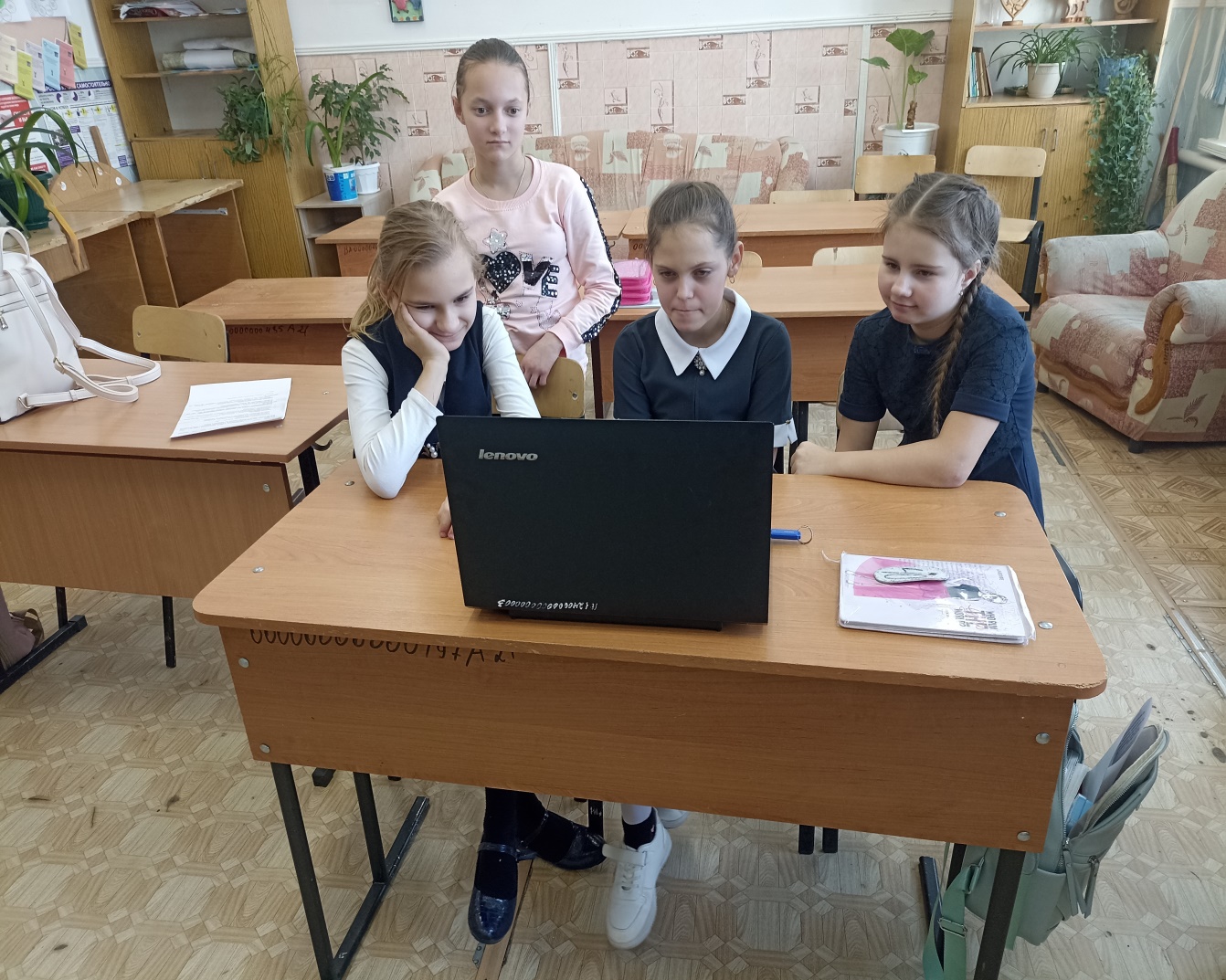 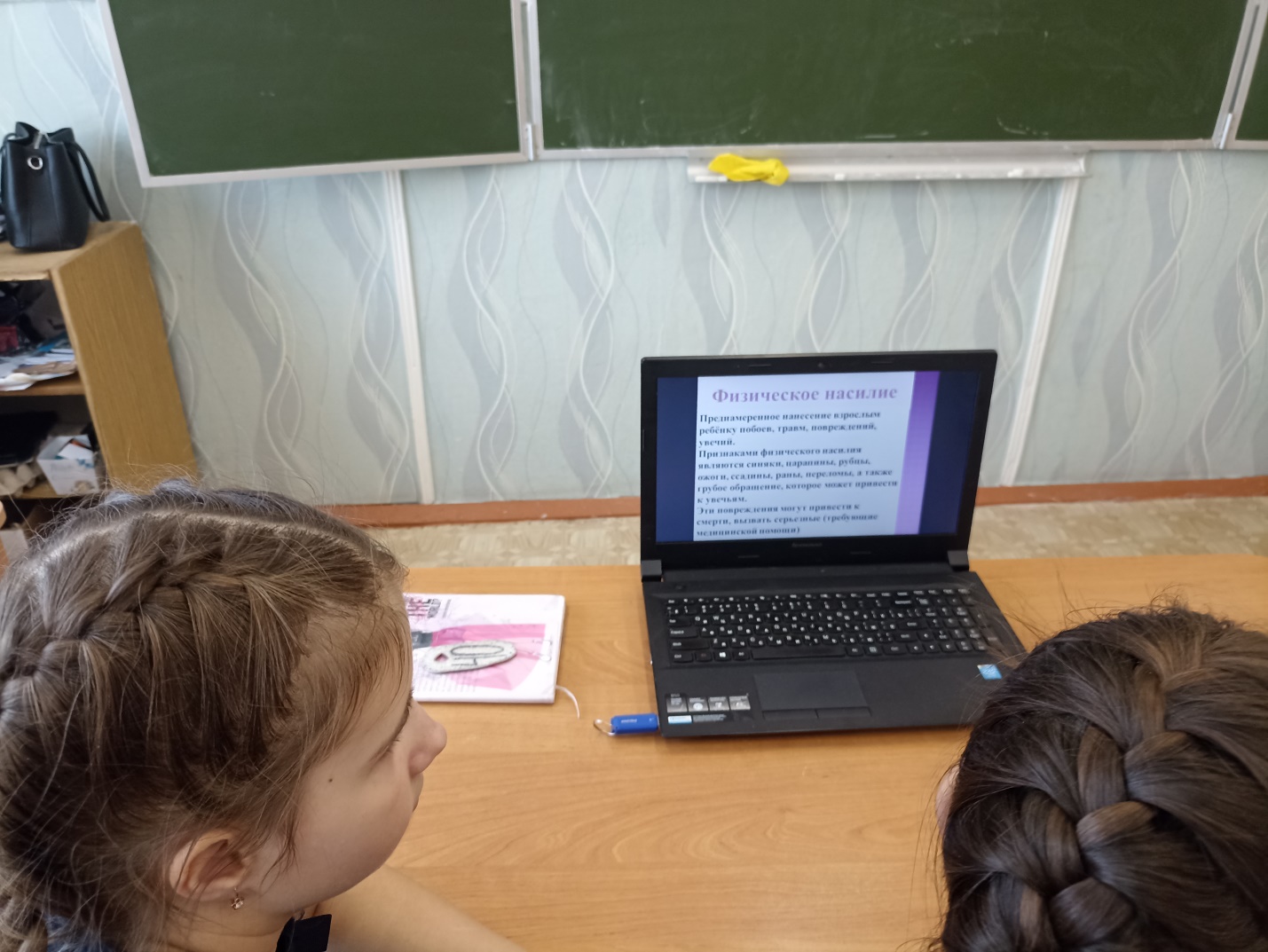 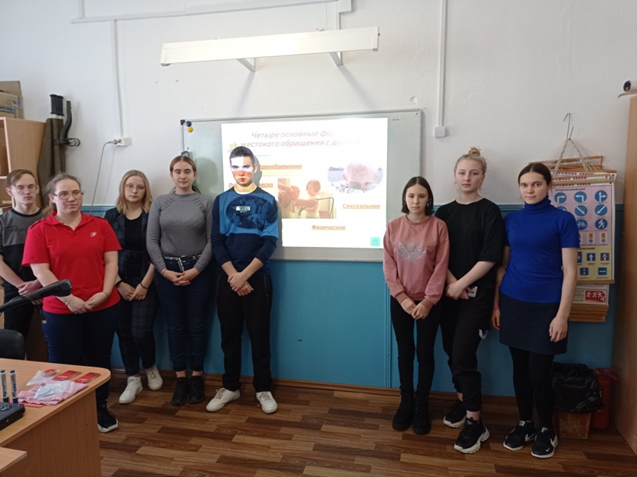 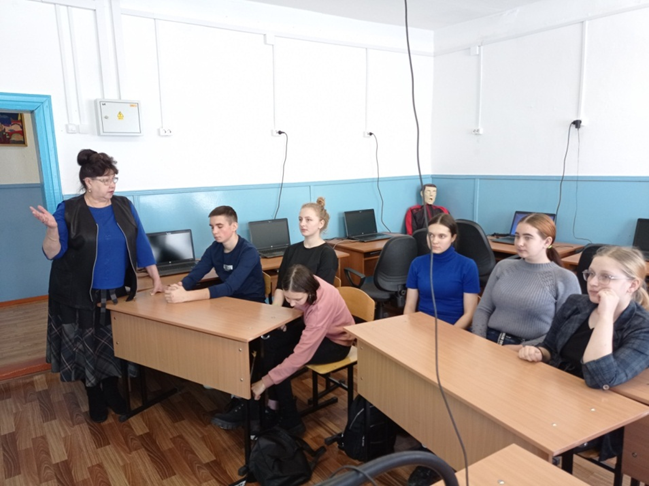 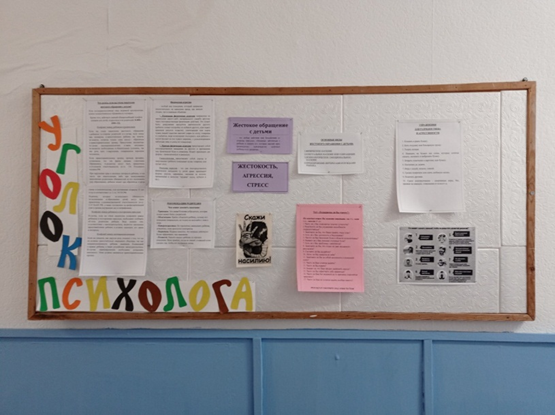 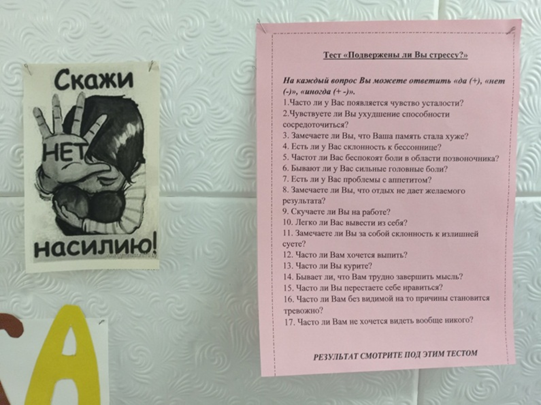 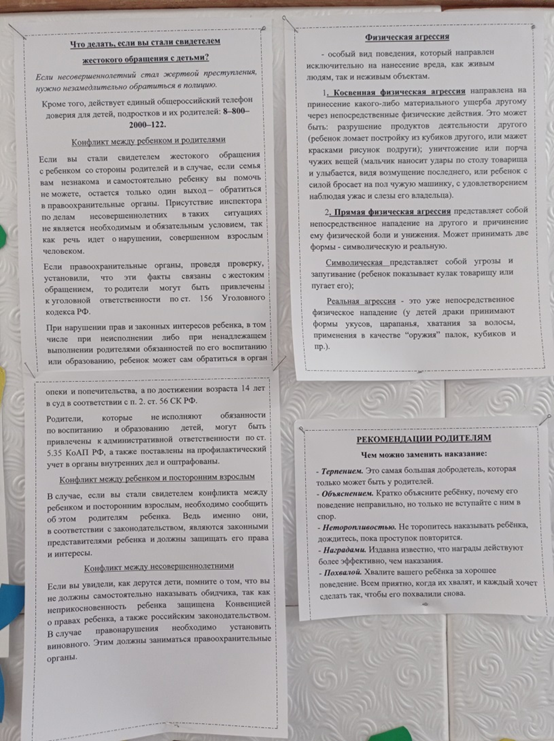 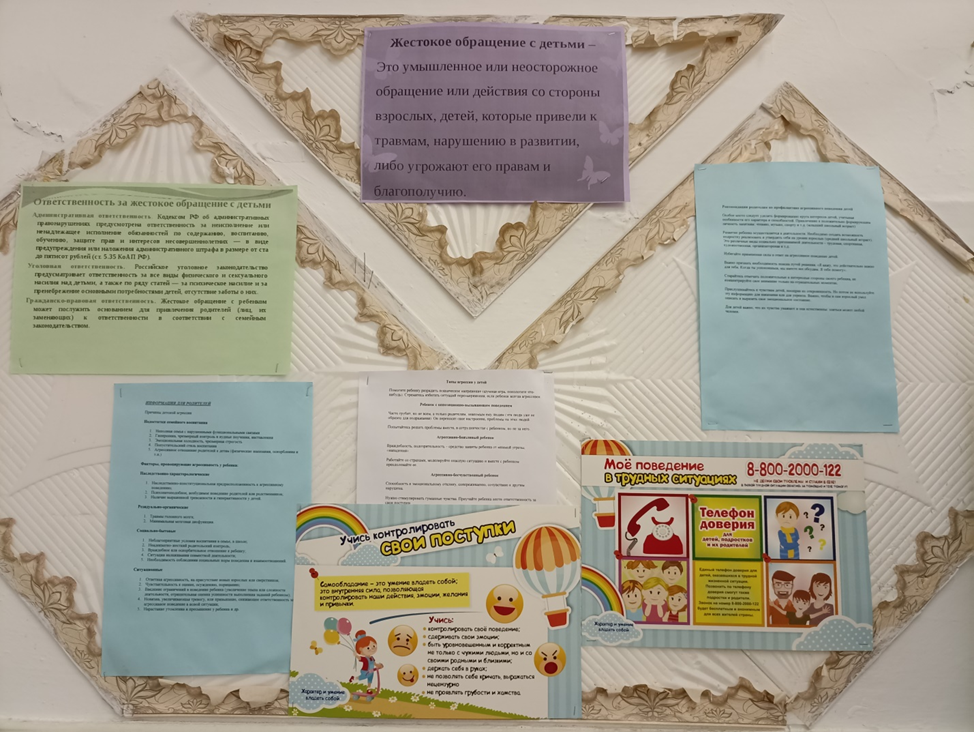 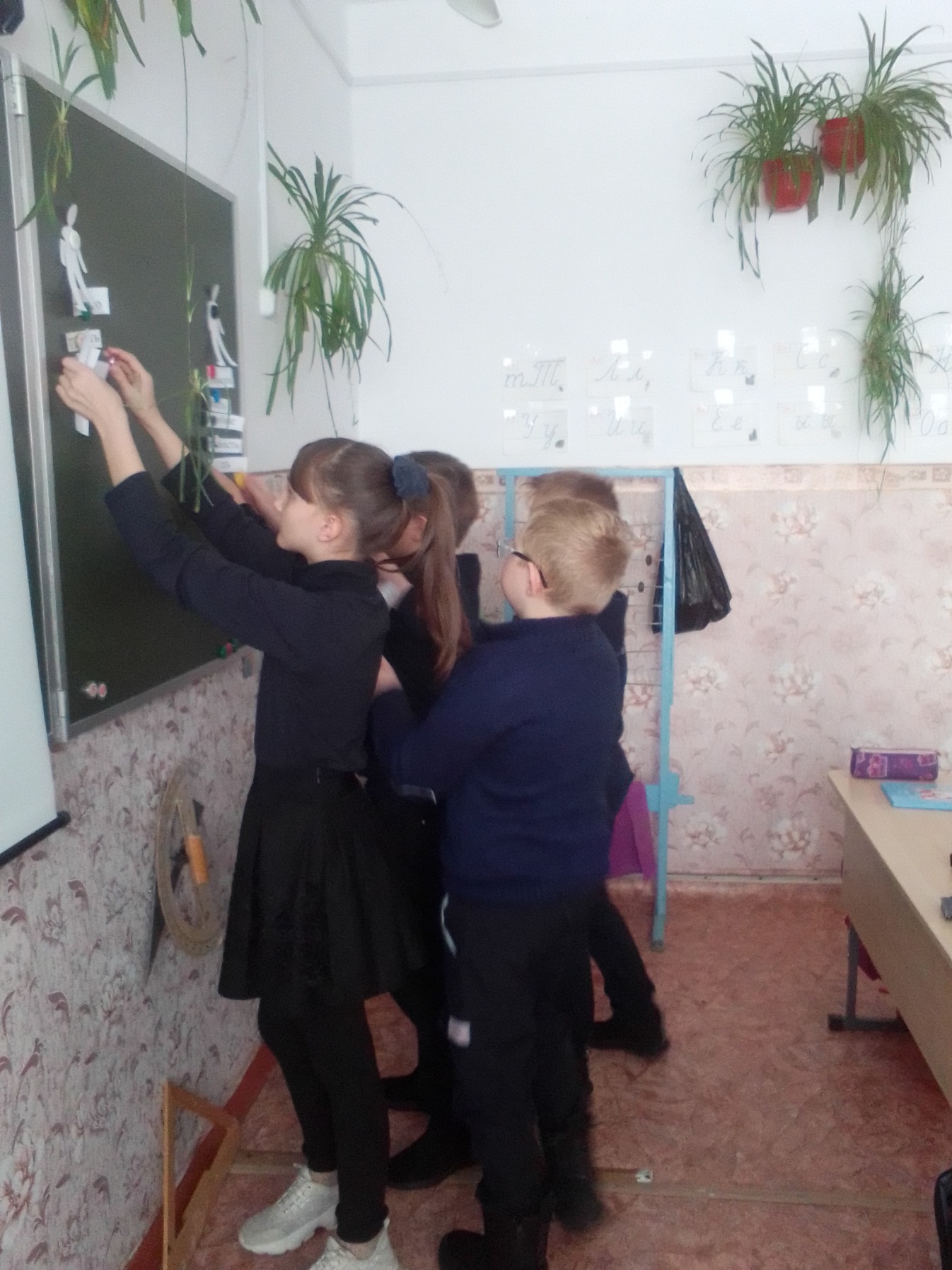 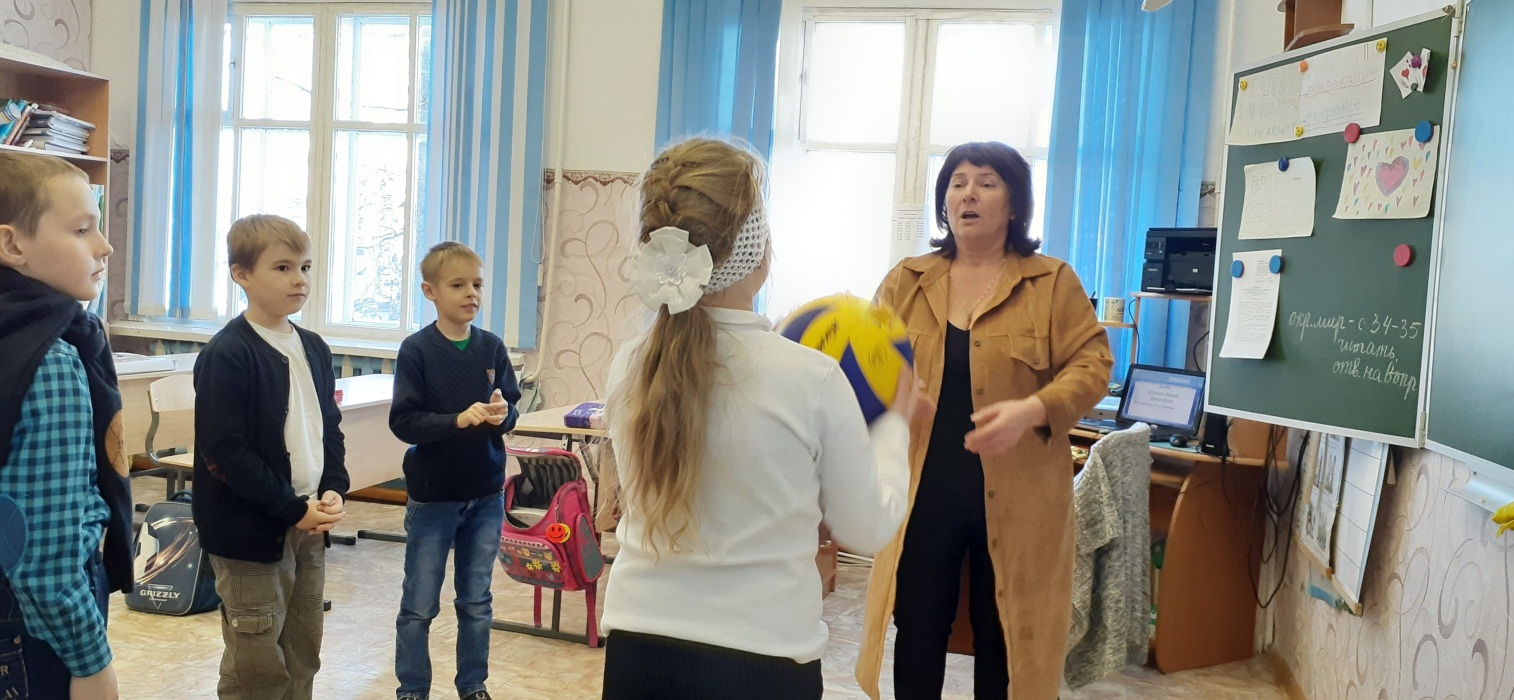 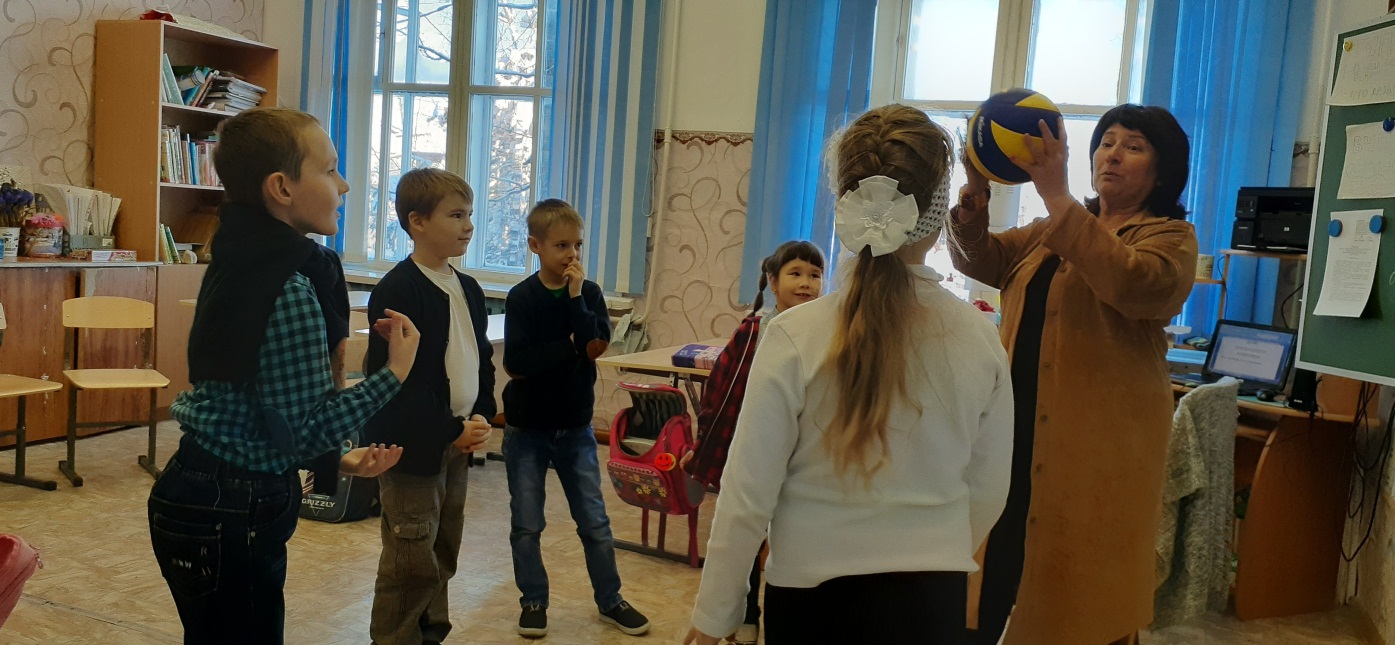 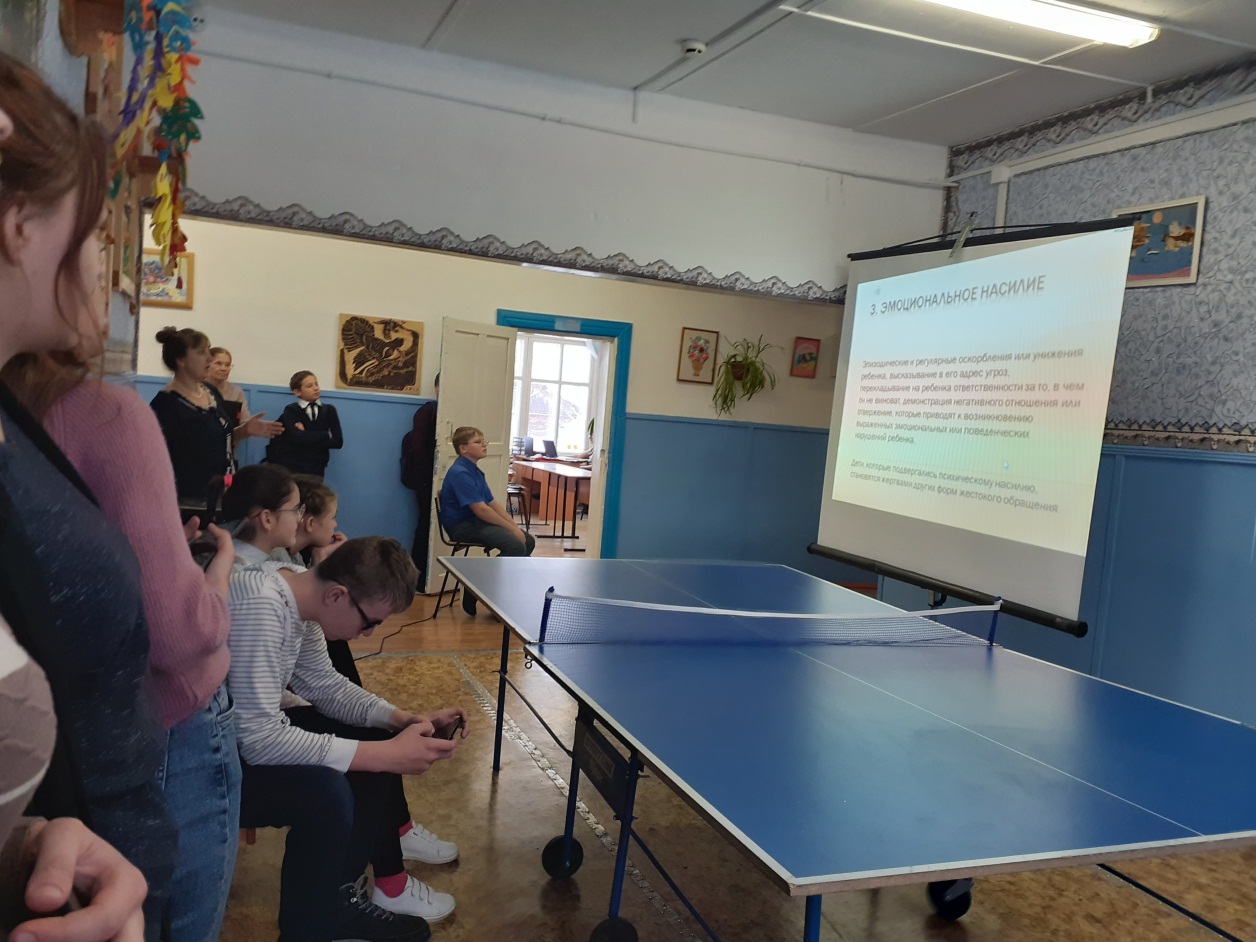 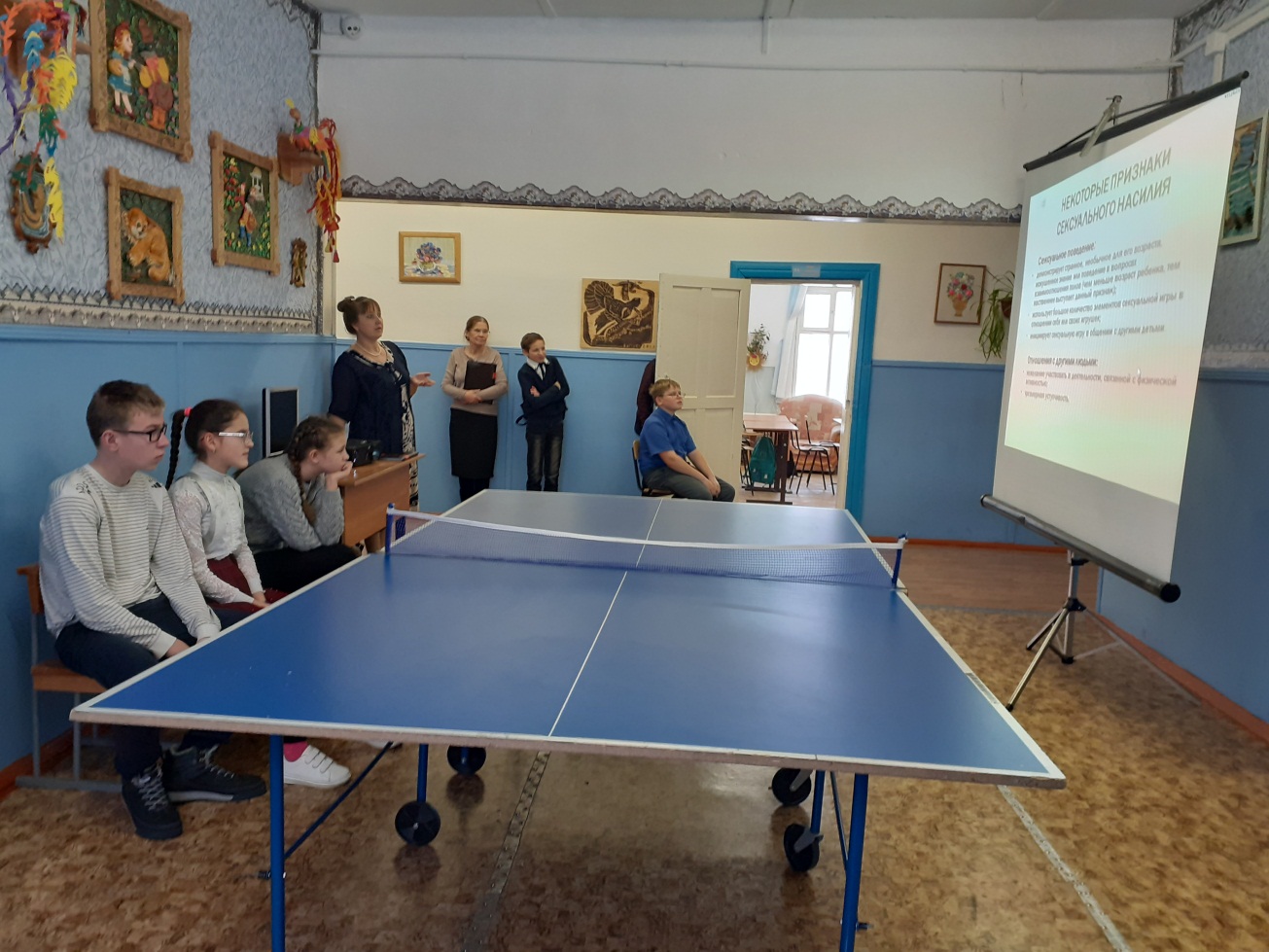 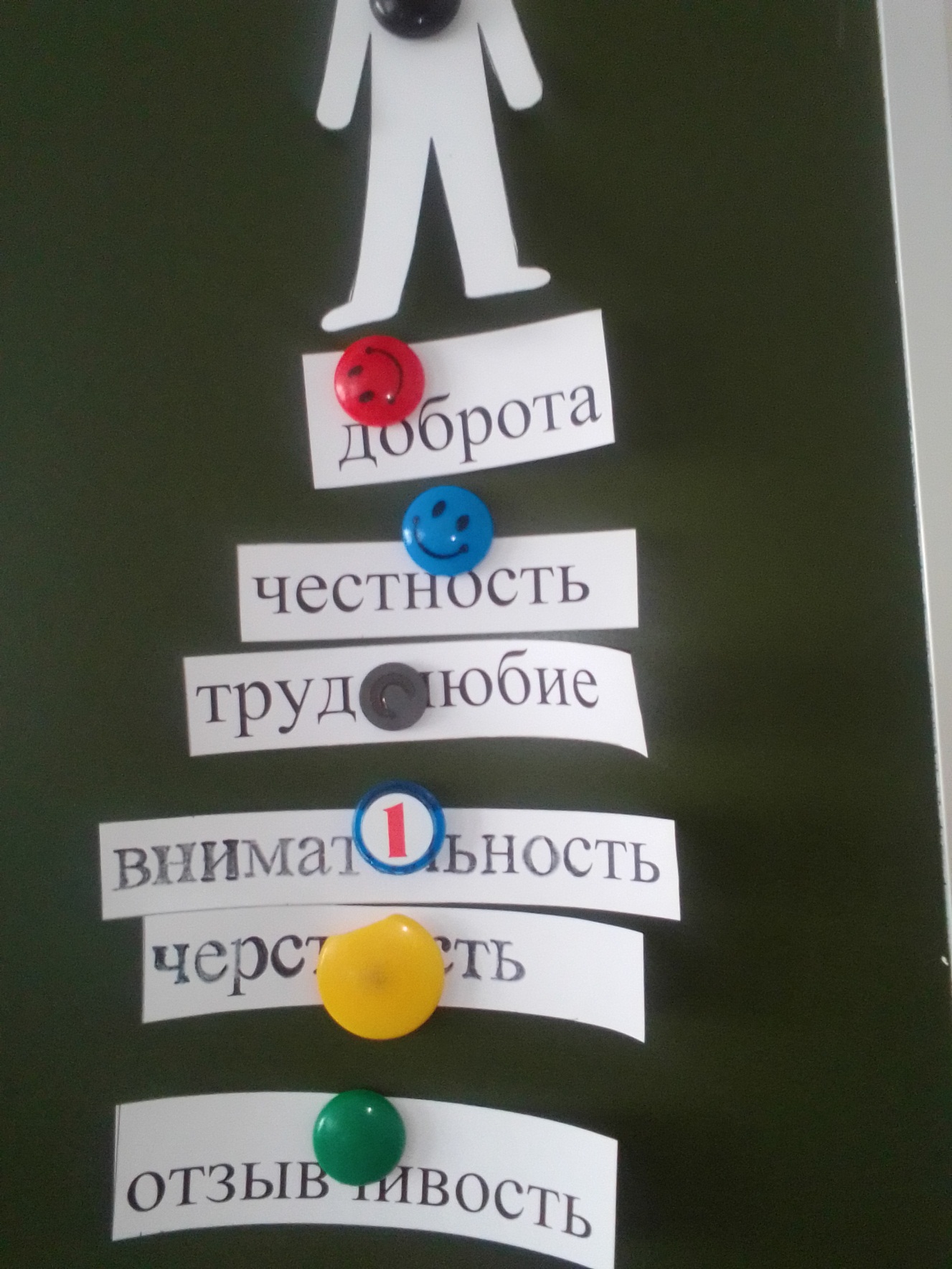 